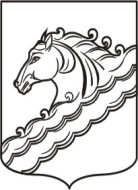 АДМИНИСТРАЦИЯ РЯЗАНСКОГО СЕЛЬСКОГО ПОСЕЛЕНИЯ БЕЛОРЕЧЕНСКОГО РАЙОНА ПОСТАНОВЛЕНИЕот 12.03.2018                                                                                                                          № 14станица РязанскаяО внесении изменений в постановление администрации Рязанского сельского поселения Белореченского района  от 27.04.2016 года № 49 «Об утверждении Положения о порядке сообщения лицами, замещающими должности муниципальной службы администрации Рязанского сельского поселения Белореченского района о возникновении личной заинтересованности при исполнении должностных обязанностей, которая приводит или может привести к конфликту интересов»В целях совершенствования организации учета и регистрации поступающих уведомлений, руководствуясь Федеральным законом от 25 декабря 2008 года № 273-ФЗ «О противодействии коррупции», статьей 32 Устава Рязанского сельского поселения  Белореченского района, п о с т а н о в л я ю:1. Внести в постановление администрации Рязанского сельского поселения Белореченского района от 27 апреля 2016 года № 49 «Об утверждении Положения о порядке сообщения лицами, замещающими должности муниципальной службы администрации Рязанского сельского поселения Белореченского района о возникновении личной заинтересованности при исполнении должностных обязанностей, которая приводит или может привести к конфликту интересов» следующие изменения:1) наименование изложить в следующей редакции: «Об утверждении Положения о порядке уведомления муниципальными служащими администрации Рязанского сельского поселения Белореченского района о возникновении личной заинтересованности при исполнении должностных обязанностей, которая приводит или может привести к конфликту интересов»;2) приложение к постановлению изложить в новой редакции (прилагается).2. Общему отделу администрации Рязанского сельского поселения Белореченского района (Мосякина) обнародовать настоящее постановление в установленном порядке.23. Постановление вступает в силу со дня его официального обнародования.Глава Рязанского сельского поселения Белореченского района                                                                  Н.В.ЧерновПРИЛОЖЕНИЕк постановлению администрации  Рязанского сельского поселенияБелореченского районаот 12.03.2018 г.№ 14«ПРИЛОЖЕНИЕк постановлению администрацииРязанского сельского поселенияБелореченского районаот 27.04.2016 № 49в редакции постановления администрации Рязанского сельского поселенияБелореченского районаот 12.03.2018 г. № 14ПОРЯДОКуведомления муниципальными служащими администрации Рязанского сельского поселения Белореченского района о возникновении личной заинтересованности при исполнении должностных обязанностей, которая приводит или может привести к конфликту интересов1. Настоящий Порядок определяет правила уведомления муниципальными служащими администрации Рязанского сельского поселения Белореченского района (далее - муниципальные служащие) о возникновении личной заинтересованности при исполнении должностных обязанностей, которая приводит или может привести к конфликту интересов.2. Муниципальные служащие обязаны в соответствии с законодательством Российской Федерации о противодействии коррупции уведомлять о возникновении личной заинтересованности при исполнении должностных обязанностей, которая приводит или может привести к конфликту интересов, а также принимать меры по предотвращению или урегулированию конфликта интересов.Уведомление о возникновении личной заинтересованности при исполнении должностных обязанностей, которая приводит или может привести к конфликту интересов (далее - уведомление), представляется муниципальным служащим в письменном виде приложение №1 к настоящему Порядку.Муниципальный служащий представляет уведомление в общий отдел администрации Рязанского сельского поселения Белореченского района.Уведомление представляется муниципальным служащим лично либо направляется по почте заказным письмом с уведомлением о вручении.3. Уведомление подлежит регистрации в специальном журнале регистрации уведомлений  в день представления уведомления. Журнал должен быть прошит и пронумерован, а также заверен оттиском печати органа местного самоуправления по форме согласно приложению № 2 к настоящему Порядку.Копия уведомления с отметкой о регистрации выдается работнику на руки под роспись в журнале регистрации уведомлений либо направляется по почте с уведомлением о получении.4. Уведомления передаются незамедлительно для рассмотрения в Комиссию по соблюдению требований к служебному поведению муниципальных служащих и урегулированию конфликта интересов в администрации Рязанского сельского поселения Белореченского района (далее – Комиссия).5. В ходе предварительного рассмотрения уведомлений Комиссия имеет право получать в установленном порядке от лиц, направивших уведомления, пояснения по изложенным в них обстоятельствам и направлять в установленном порядке запросы в федеральные органы государственной власти, органы государственной власти субъектов Российской Федерации, иные государственные органы, органы местного самоуправления и заинтересованные организации.6. Уведомления, заключения и другие материалы, полученные в ходе предварительного рассмотрения уведомлений, представляются на заседание комиссии, которое проводится в течение семи рабочих дней со дня поступления уведомлений в Комиссию.В случае направления запросов, указанных в пункте 4 настоящего Положения, уведомления, заключения и другие материалы представляются в Комиссию в течение 30 дней со дня поступления уведомлений. Указанный срок может быть продлен, но не более чем на 30 дней.7. Главой  Рязанского сельского поселения Белореченского района и (или) Комиссией по результатам рассмотрения ими уведомлений принимается одно из следующих решений:а) признать, что при исполнении должностных обязанностей лицом, направившим уведомление, конфликт интересов отсутствует;б) признать, что при исполнении должностных обязанностей лицом, направившим уведомление, личная заинтересованность приводит или может привести к конфликту интересов;в) признать, что лицом, направившим уведомление, не соблюдались требования об урегулировании конфликта интересов.8. Комиссия рассматривает уведомления и принимает по ним решения в порядке, установленном Положением о Комиссии, утвержденным постановлением администрации Рязанского сельского поселения Белореченского района от 03 сентября 2010 года №105 «О комиссии по соблюдению требований к служебному поведению муниципальных служащих и урегулированию конфликта интересов в администрации Рязанского сельского поселения Белореченского района» и направляет принятое решение главе Рязанского сельского поселения Белореченского района в течение трех рабочих дней.Начальник общего отдела администрации Рязанского сельского поселенияБелореченского района                                                               Е.Н.БригидинаПРИЛОЖЕНИЕ №1к Положению о порядке уведомления муниципальными служащими администрации Рязанского сельского поселения Белореченского района о возникновении личной заинтересованности при исполнении должностных обязанностей, которая приводит или может привести к конфликту интересовГлаве Рязанского сельского поселения Белореченского района ________________________________________________________________ (Ф.И.О., замещаемая должность)УВЕДОМЛЕНИЕо возникновении личной заинтересованности при исполнениидолжностных обязанностей, которая приводит или может привести к конфликту интересовСообщаю о возникновении у меня личной заинтересованности при исполнении должностных обязанностей, которая приводит или может привести к конфликту интересов (нужное подчеркнуть).Обстоятельства, являющиеся основанием возникновения личной заинтересованности: ____________________________________________________________________Должностные обязанности, на исполнение которых влияет или может повлиять личная заинтересованность: ____________________________________________________________________Предлагаемые меры по предотвращению или урегулированию конфликта интересов: ____________________________________________________________________Намереваюсь (не намереваюсь) лично присутствовать на заседании по соблюдению требований к служебному поведению муниципальных служащих и урегулированию конфликта интересов в администрации муниципального образования Белореченский район при рассмотрении настоящего уведомления (нужное подчеркнуть).«__» ____________ 20__ г. __________________ _________________________ (подпись) (расшифровка подписи)Ознакомлен:___________________________________________ ____________________(должность, Ф.И.О. непосредственного начальника работника, (дата, подпись)представляющего уведомление)Регистрационный номерв журнале регистрации уведомлений _________________________Дата регистрации уведомления «__» ____________ 20__ г.____________________________ __________________________________ (фамилия, инициалы, лица, (подпись лица, зарегистрировавшего уведомление)зарегистрировавшего уведомление) Начальник общего отдела администрацииРязанского сельского поселения                                            Е.Н.БригидинаПРИЛОЖЕНИЕ №2к Положению о порядке уведомления муниципальными служащими администрации Рязанского сельского поселения Белореченского района о возникновении личной заинтересованности при исполнении должностных обязанностей, которая приводит или может привести к конфликту интересовЖурнал
регистрации уведомлений представителя нанимателя (работодателя) о возникновении личной заинтересованности при исполнении должностных обязанностей, которая приводит или может привести к конфликту интересов»Начальник общего отдела администрацииРязанского сельского поселения Белореченского района                                                              Е.Н.Бригидина№ п/пДата регистрации уведомленияПрисвоен-ный регистра-ционный номерФ.И.О. подавшего уведомлениеПодпись подавшего уведомлениеФ.И.О. регистратораПодпись регистратора1234567